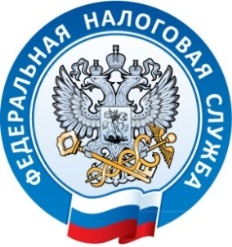                                   УФНС России по Республике Крым                                                                                                     г. Симферополь, ул. А. Невского, 29                                                                                                      тел. +7(3652) 66-75-14                                                                                                     15.12.2020В целях совершенствования структуры ФНС Россииналоговые органы Республики Крым будут оптимизированыУправление ФНС России по Республике Крым сообщает, что в рамках проведения организационно-штатных мероприятий с 11 января 2021 года Межрайонная ИФНС России № 1 по Республике Крым (г. Джанкой) реорганизовывается путем присоединения к Межрайонной ИФНС России № 2 по Республике Крым (г. Красноперекопск). Межрайонная ИФНС России № 2 по Республике Крым будет являться правопреемником в отношении задач, функций, прав, обязанностей и иных вопросов деятельности.Перевод организаций, индивидуальных предпринимателей и физических лиц на налоговый учет в Межрайонную ИФНС России № 2 по Республике Крым будет осуществлен налоговыми органами автоматически без участия налогоплательщиков.Для удобства граждан и субъектов предпринимательства порядок приема и обслуживания в операционных залах сохраняется и будет осуществляться по прежним адресам как в городе Красноперекопск (ул. Северная, д. 2), так и в городе Джанкой (ул. Дзержинского, д.30). График приема также не меняется – получить государственные услуги налогоплательщики могут ежедневно в будние дни с 9:00 до 18:00 часов без перерыва на обед; во вторник и четверг - с 9:00 до 20:00 часов.Напоминаем, что предоставление государственных услуг Федеральной налоговой службы осуществляется также в центрах «Мои документы» и территориальных офисах ГБУ РК «МФЦ». Адреса, график работы, контактные телефоны МФЦ размещены на официальном сайте учреждения: https://md-crimea.ru